
Ministero dell’Istruzione, dell’Università e della Ricerca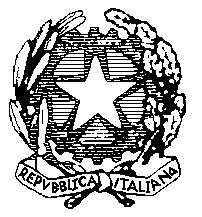 Istituto Comprensivo Statale “G. Falcone e P. Borsellino”Via G. Giolitti, 11 – 20022 Castano Primo (MI)Tel. 0331 880344 – fax 0331 877311C.M. MIIC837002 – C.F. 93001830152segreteria@icscastano.gov.it  www.icscastano.gov.it_ l _ sottoscritt _ _________________________________________ nat _ a ___________________________il __________________ residente a _____________________________________________________________ (città, via e n. civico)in qualità di genitore dell’alunn _ _______________________________________________________AUTORIZZOmi _ figli _ ________________________________________________________ nat _ il ___________________a ____________________________________________________  frequentante la classe _________ di questo  (città e provincia)Istituto, a partecipare al Progetto “ Legalità, visita a Palermo”  dal 16 al 18 marzo 2017.Vista la quota di partecipazione indicata nel volantino, mi impegno a versare l’acconto previsto pari ad € 150,00 entro il 08.11.2016 rispetto al totale di € 300,00 previsto.Riceverò successiva comunicazione con indicazione della quota a saldo da versare.Castano Primo, ______________________						             firma					______________________________________ISTITUTO COMPRENSIVO STATALE G. FALCONE P. BORSELLINOc/c postale n. 51345205IBAN IT 32 A 07601 01600 000051345205